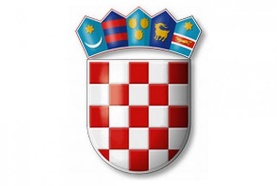 KLASA: 361-05/23-01/3URBROJ: 2186-27-02-23-1Visoko, 28.12.2023. 	Na temelju članka 31. stavka 3.  Zakona o postupanju s nezakonito izgrađenim zgradama   („Narodne novine“ broj 86/12, 143/13, 65/17 i 14/19) i članka 30. Statuta Općine Visoko („Službeni vjesnik Varaždinske županije“ broj 26/21), Općinsko vijeće Općine Visoko na sjednici održanoj 28.12.2023. godine, donosiP R O G R A MUTROŠKA SREDSTAVA NAKNADE ZA ZADRŽAVANJE NEZAKONITO IZGRAĐENE ZGRADE U PROSTORU ZA 2024. GODINUČlanak 1.Programom utroška sredstava naknade za zadržavanje nezakonito izgrađene zgrade u prostoru ( u daljnjem tekstu: naknada) za 2024. godinu utvrđuje se namjena korištenja i kontrola utroška sredstava naknade namijenjenih za izradu prostornih planova te za poboljšanje infrastrukturne opremljenosti pojedinih područja Općine Visoko.   Članak 2. 	Prihod u visini 30% prikupljenih sredstava naknade prihod je Proračuna Općine Visoko za 2024. godinu, u ukupnom iznosu od 200,00 eura, a utrošit će se kako slijedi: izgradnja i rekonstrukcija javnih prometnih površina.    Članak 3.Ovaj Program stupa na snagu osmog dana od dana objave u “Službenom vjesniku   Varaždinske županije“.                                                                                                   PREDSJEDNIK                                                                                             OPĆINSKOG VIJEĆA                                                                                                      Ivan HadrovićREPUBLIKA HRVATSKAVARAŽDINSKA ŽUPANIJAOPĆINA VISOKOOPĆINSKO VIJEĆE